Сумська міська радаVІІ СКЛИКАННЯ XXIII СЕСІЯРІШЕННЯвід 29 березня 2017 року № 1835-МРм. СумиВраховуючи звернення громадян, надані документи, відповідно до протоколу засідання постійної комісії з питань архітектури, містобудування, регулювання земельних відносин, природокористування та екології Сумської міської ради від 19.01.2017 № 56 статей 12, 81, 118, 121, 122, частини 6 статті 186 Земельного кодексу України, керуючись пунктом 34 частини першої статті 26 Закону України «Про місцеве самоврядування в Україні», Сумська міська рада ВИРІШИЛА:1. Затвердити проект землеустрою щодо відведення земельної ділянки та надати у власність земельну ділянку Лаврику Володимиру Володимировичу (2800907230) за адресою: м. Суми, Металургів, ділянка № 30/15,  площею 0,0030 га, кадастровий номер 5910136600:17:013:0002. Категорія та функціональне призначення земельної ділянки: землі житлової та громадської забудови Сумської міської ради для будівництва індивідуальних гаражів.2. Затвердити проект землеустрою щодо відведення земельної ділянки та надати у власність земельну ділянку Солянику Олександру Володимировичу (2812712691) за адресою: м. Суми, вул. 1-ша Замостянська, біля будинку 5-Ж, площею 0,0989 га, кадастровий номер 5910136300:06:019:0089. Категорія та функціональне призначення земельної ділянки: землі житлової та громадської забудови Сумської міської ради для будівництва і обслуговування жилого будинку, господарських будівель і споруд (присадибна ділянка).3. Затвердити проект землеустрою щодо відведення земельної ділянки та надати у власність земельну ділянку Малоштану Ігору Миколайовичу (2842716393) за адресою: м. Суми, між пров. 2-й Осінній та вул. Осіння, площею 0,1000 га, кадастровий номер 5910136600:02:003:0449. Категорія та функціональне призначення земельної ділянки: землі житлової та громадської забудови Сумської міської ради для будівництва і обслуговування жилого будинку, господарських будівель і споруд (присадибна ділянка).4. Затвердити проект землеустрою щодо відведення земельної ділянки та надати у власність земельну ділянку Харченку Роману Вікторовичу (2766910714) за адресою: м. Суми, в районі вул. Михайла Кощія та вул. Миколи Данька, площею 0,0800 га, кадастровий номер 5910136300:06:001:0277. Категорія та функціональне призначення земельної ділянки: землі житлової та громадської забудови Сумської міської ради для будівництва і обслуговування жилого будинку, господарських будівель і споруд (присадибна ділянка).5. Затвердити проект землеустрою щодо відведення земельної ділянки та надати у власність земельну ділянку Солонару Олегу Вікторовичу (2705314898) за адресою: м. Суми, в районі вул. Михайла Кощія та вул. Миколи Данька, площею 0,0800 га, кадастровий номер 5910136300:06:001:0273. Категорія та функціональне призначення земельної ділянки: землі житлової та громадської забудови Сумської міської ради для будівництва і обслуговування жилого будинку, господарських будівель і споруд (присадибна ділянка).6. Затвердити проект землеустрою щодо відведення земельної ділянки та надати у власність земельну ділянку Яценку Роману Миколайовичу (3368112511) за адресою: м. Суми, провулок Кленовий, біля буд. № 44, площею 0,1000 га, кадастровий номер 5910136600:02:003:0453. Категорія та функціональне призначення земельної ділянки: землі житлової та громадської забудови Сумської міської ради для будівництва і обслуговування жилого будинку, господарських будівель і споруд (присадибна ділянка).Сумський міський голова                                                               О.М. ЛисенкоВиконавець: Клименко Ю.М.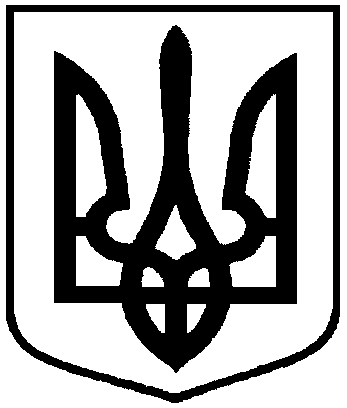 Про надання земельних ділянок у власність учасникам АТО